ВОЛОГОДСКАЯ ОБЛАСТЬ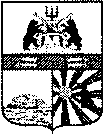 ГОРОД ЧЕРЕПОВЕЦМЭРИЯФИНАНСОВОЕ УПРАВЛЕНИЕРАСПОРЯЖЕНИЕ20.02.2020 № 16О внесении изменений в распоряжение финансового управления мэрии от 17.12.2019 № 83В соответствии с распоряжением мэрии города от 17.02.2020 № 222-р «Об утверждении Порядка определения объема и условий предоставления из городского бюджета субсидий на иные цели»:внести в приложение к распоряжению финансового управления мэрии от 17.12.2019 № 83 «Об утверждении кодов городского бюджета по классификации «Тип средств» на 2020 год и плановый период 2021 и 2022 годов» следующие изменения:1. После строки: дополнить строкой следующего содержания:2. После строки: дополнить строкой следующего содержания:Заместитель мэра города,начальник финансового управления мэрии 	                                           А.В. Гуркина«01 06 14Субсидия из городского бюджета на иные цели муниципальным дошкольным образовательным учреждениям, находящимся в ведении управления образования мэрии, на создание в дошкольных образовательных, общеобразовательных организациях, организациях дополнительного образования детей (в том числе в организациях, осуществляющих образовательную деятельность по адаптированным основным общеобразовательным программам) условий для получения детьми-инвалидами качественного образования, согласно распоряжению мэрии города от 14.02.2020 № 214-р» «01 06 15Субсидии из городского бюджета на иные цели муниципальным автономным и бюджетным учреждениям, находящимся в ведении управления образования мэрии, на финансовое обеспечение выполнения мероприятий подпрограммы 6 «Укрепление материально-технической базы образовательных учреждений города и обеспечение их безопасности» муниципальной программы «Развитие образования» на 2013-2022 годы, утвержденной постановлением мэрии города от 10.10.2012 № 5366, согласно распоряжению мэрии города от 17.02.2020 № 222-р».«06 06 14Целевая субсидия на иные цели муниципальным дошкольным образовательным учреждениям, находящимся в ведении управления образования мэрии, на создание в дошкольных образовательных, общеобразовательных организациях, организациях дополнительного образования детей (в том числе в организациях, осуществляющих образовательную деятельность по адаптированным основным общеобразовательным программам) условий для получения детьми-инвалидами качественного образования, согласно распоряжению мэрии города от 14.02.2020 № 214-р» «06 06 15Целевые субсидии на иные цели муниципальным автономным и бюджетным учреждениям, находящимся в ведении управления образования мэрии, на финансовое обеспечение выполнения мероприятий подпрограммы 6 «Укрепление материально-технической базы образовательных учреждений города и обеспечение их безопасности» муниципальной программы «Развитие образования» на 2013-2022 годы, утвержденной постановлением мэрии города от 10.10.2012 № 5366, согласно распоряжению мэрии города от 17.02.2020 № 222-р».